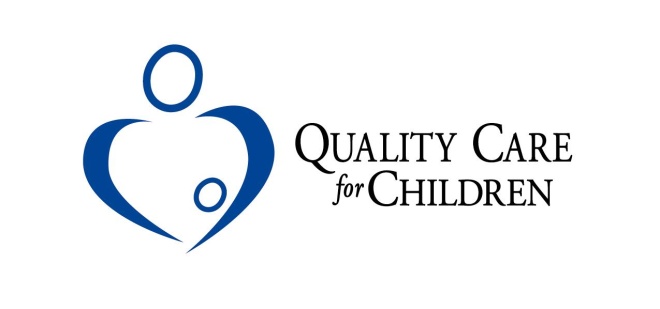 Quality Care for ChildrenChild Care Resource and Referral Agency Job DescriptionIt is the policy of Quality Care for Children that all employees shall receive an equal employment opportunity without regards to race, color, religion, veteran status, sex, national origin, age, marital status or disability in employment.Job Title:	Training Coordinator – Central West RegionSupervisor:	Director of Family Child Care ServicesSalary:		Based on experience and educationSpecific Responsibility:Conduct face-to-face training sessions throughout the Central West CCR&R RegionProvide a training/learning environment that gives early childhood professionals hands-on training based on the most current research and practical information while adhering to Adult Learning Theory techniquesCollaborate with other members of the QCC staff to renew expired trainingWork collaboratively with the Training Coordinators in each office to coordinate training sessions and ensure that all training needs and deliverables are metDevelop training sessions/materials related to early learning/child care (beginning, intermediate, and advanced), to include the development of distance learning opportunities.  Conduct TFT sessions for other QCC staffManage the registration software (Eventbrite) for all 3 officesManage the SquareSpace website pertaining to Training for all 3 offices including flyers and registration linksManage the training calendar pertaining to GaPDS for the Central West RegionManage the room reservation calendar for outside agencies Other duties as assignedRequirementsBachelor’s Degree in Early Childhood Education, Child Development, or related fieldA minimum of 3 years prior experience providing early childhood professional development and trainingMust be able to meet the state trainer requirements as prescribed by the Georgia Department of Early Care and Learning (DECAL) as described at https://www.gapds.decal.ga.govDemonstrate superior interpersonal and customer service skills in order to work with the community and state agencies on behalf of Quality Care for Children, families, and child care providersKnowledge of Georgia child care rules and regulations and early childhood best practicesMust be a self-starter who works well with minimal supervision, as well as the ability to work in partnership with other team membersMust have intermediate knowledge of Microsoft Office including Word, Excel, and PowerPoint; ability to use a networked databaseMust have a personal vehicle, valid Driver’s License and appropriate insurancePhysical Demands/Work EnvironmentFrequent drivingConsistently standing for 2 hours or more delivering training or facilitating meetingsSitting at the computer for 3 hours or more at a timeBending, frequent use of hands, stooping, and moderate lifting (at least 25 pounds) requiredNoise level in the work environment may be high at timesIt is the policy of Quality Care for Children that all employees shall receive an equal employment opportunity without regards to race, color, religion, veteran status, sex, national origin, age, marital status, sexual preference or disability in employment.   
The ideal candidate will be a team player exhibiting a positive attitude about their work while working confidently in a fast paced environment.To Apply:  Please email your resume and cover letter to HR@qccga.org (List: Training Coordinator in the email’s subject line).  Please include your name when titling email attachments.  Resumes will be accepted until this position is filled.  No phone calls please.This position is subject to close at any time once a satisfactory applicant pool has been identified. No phone calls please.